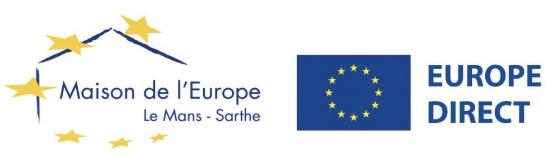 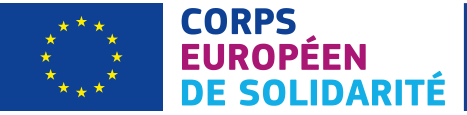 Please download it before completing it!EUROPEAN SOLIDARITY CORPS 2022-2023- Application Form -CANDIDATE PERSONAL DATAName: 	Surname:	Sex: Date of birth: 	Place of birth:Address: 		Nationality: 	Phone number:Email address:European solidarity corps number: Skype: DRIVING LICENSE (Mandatory for the ESC in MFRs) LANGUAGES LEVELA1-A2: elementary B1-B2: intermediate C1: advanced C2: proficiency Please attach to this application a video answering the following questions:What is the craziest thing you’ve ever done? Tell us one fun fact about your country!What would you pack to bring with you to live here for a year? - a CV Your application will be considered only if all documents are sent back to this email address:  evs@europe-en-sarthe.eu For which project are you applying for?Please tick the one or several projects you want your application to be considered for. If applying for several projects, please rank your preferences.We, in the Maison de l’Europe, are the coordination organization of many volunteering offers. We manage the recruitment process and the administrative and financial part of these projects. We welcome only one volunteer in our association.The 14 volunteering projects we’re coordinating all have in common a focus on Education, whether it’s with teenagers (in the lycée Joseph Roussel, in MFRs, in social centers) or more with kids at the Maison de l’Europe, or more with inhabitants living in cities. This is why most of the questions are common. For some question that are particular to one project, it will be specified. 1/ What are you doing at the moment? What are your last activities (training, professional, volunteer?) 
2/ What are your degrees (themes, main subjects), skills, training...?3/ What are your hobbies?4/ How would you describe yourself (values, weaknesses, roles of friends, of school, job…)? Did you already have some international or intercultural experiences? (Travels, projects, contacts…)5/ Describe your previous experiences as volunteer (describe also the movements, the organizations and programmes you worked with), if any:6/ Why would you like to take part in this European solidarity corps project (describe your expectations and what you think you may offer to the project)?7/ What previous experience do you have working with youth? How would you talk about the European Union, your country, mobility, to youth here? 8/ Are there any other subjects you would like to raise awareness to the kids and young people you’ll be working with?   9/ Imagine: you have to lead a one-hour workshop with a group of 15 young pupils that are 15 years old.  What are you talking about? How will you organise your workshop? Which activities will you propose? (Special question for ESC in House of Europe): And with a group of 10 kids that are 8 years old?  10/ Colleagues in your team, and kids or youth you’ll work with won’t speak English. How do you feel about living in a French environment? Are you ready to commit to learn French?  11/ (Special question for ESC in the MFRs) You’ll have everyday around 2 hours in total spent in transportation to go the place of the mission, and you’ll asked to drive a minivan, sometimes with students. How do you feel about that? 12/ (Special question for ESC in the MFRs and in Lycée Joseph Roussel) The youth you will work with are in a complicated situation toward learning and education. Are these issues to you and if yes, how do you plan to tackle those issues? 13/ What are your plans for the future?14/ (Special question for ESC in the MFRs) You’ll be living with 5 other volunteers in a shared house, how do you feel about that? 15/ (Special question for ESC projects except MFRs) You’ll be living with local inhabitants at home, how do you feel about that? 16/ Anything else you’d like to share with us? YesNoFrenchEnglishOthers:Project name Applying? Preference ranking ESC in House of EuropeThis project has already found a volunteerThis project has already found a volunteerESC in Lycée Joseph RousselESC in MFR Bernay-en-Champagne This project has already found a volunteerThis project has already found a volunteerESC in MFR Coulans-sur-Gée ESC in MFR Thorigné-sur-DuéESC in MFR Fyé ESC in MFR Verneil-le-ChétifESC in MFR La Ferté-Bernard ESC in Sablé-sur-SartheESC in Le Mans (in the child and youth Service)ESC in Le Mans (in the event and external relations Service)ESC in the community center of Le Grand LucéESC in the community center of Mont-sur-Loir